Lesson 2: Build Shapes from Other ShapesLet’s use solid shapes to build new shapes.Warm-up: Notice and Wonder: A Shape BridgeWhat do you notice?
What do you wonder?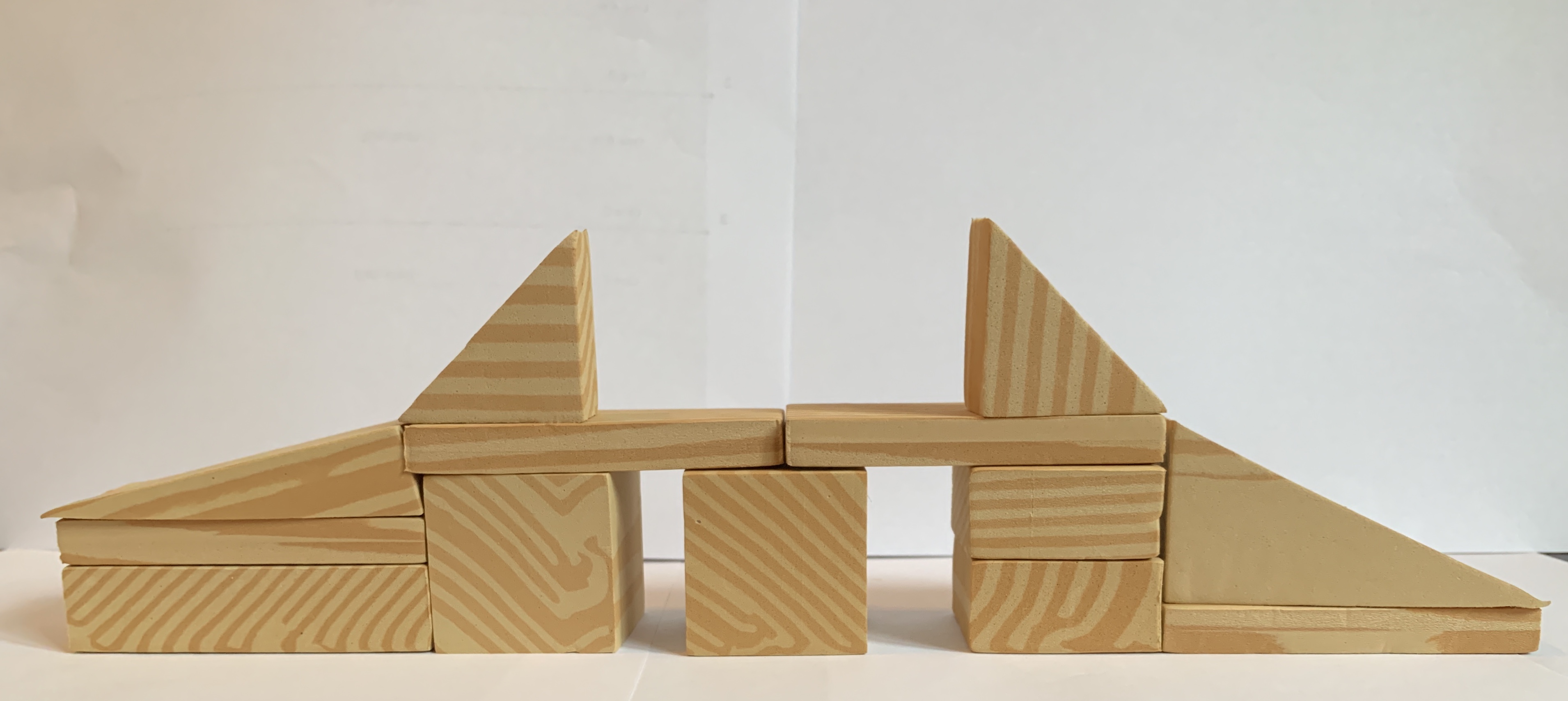 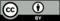 © CC BY 2021 Illustrative Mathematics®